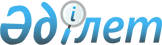 О внесении изменений в решение акима Мангистауского района от 29 июня 2015 года №12 "Об образовании избирательных участков в Мангистауском районе"Решение акима Мангистауского района Мангистауской области от 28 мая 2018 года № 4. Зарегистрировано Департаментом юстиции Мангистауской области 8 июня 2017 года № 3627
       В соответствии с пунктами 1, 2 статьи 23 Конституционного Закона Республики Казахстан от 28 сентября 1995 года "О выборах в Республике Казахстан" аким Мангистауского района РЕШИЛ:
      1. Внести в решение акима Мангистауского района от 29 июня 2015 года № 12 "Об образовании избирательных участков в Мангистауском районе" (зарегистрировано в Реестре государственной регистрации нормативных правовых актов за № 2787, опубликовано в газете "Жаңа өмір" от 19 августа 2015 года № 39-40) следующие изменения:
      приложение указанного решения изложить в новой редакции, согласно приложению к настоящему решению.
      2. Государственному учреждению "Аппарат акима Мангистауского района" (руководитель аппарата Ж.Шаркатбаева) обеспечить государственную регистрацию настоящего решения в органах юстиции, его официальное опубликование в эталонном контрольном банке нормативных правовых актов Республики Казахстан и в средствах массовой информации.
      3. Контроль за исполнением настоящего решения возложить на заместителя акима Мангистауского района Махмутова Е.
      4. Настоящее решение вступает в силу со дня государственной регистрации в органах юстиции и вводится в действие по истечении десяти календарных дней после дня его первого официального опубликования. 
       "СОГЛАСОВАНО"
      Председатель Мангистауской
      районной избирательной комиссии
      Озган Саттар Турашевич 
      "28" 05 2018 год  Избирательные участки на территории Мангистауского района для проведения голосования и подсчета голосов Избирательный участок № 166
      Центр: село Шетпе, Центральная площадь, здание районного дома культуры государственного казенного предприятия "Өрлеу".
      Границы:  дома и частные дома №№ 1-29 микрорайона Орталык, жилые дома №№ 1-100 микрорайона Кызылтуран, жилые дома №№ 11-174 от восточной стороны автодороги Мечеть-Базарлы микрорайона Карашокы, здание государственного учреждения "Отдел внутренных дел Мангистауского района Департамента внутренных дел Мангистауской области", жилые дома железнодорожного разъезда № 14. Избирательный участок № 167
      Центр: село Шетпе, здание государственного учреждения "Средняя школа имени Алшына Мендалыулы".
      Границы: жилые дома №№ 1-350 микрорайона Базарлы, жилые дома №№ 1-27, 76-87 микрорайона Богет, жилые дома №№ 1-67 микрорайона Макаш, жилые дома №№ 1-37 микрорайона Курылысшы, жилые дома №№ 2-126 от западной стороны автодороги Мечеть-Базарлы микрорайона Карашокы. Избирательный участок № 168
      Центр: село Шетпе, здание государственного учреждения "Средняя школа №6 имени М.Атымова".
      Границы:  жилые дома №№ 1-414 микрорайона Жанаорпа, жилые дома №№ 1-109 микрорайона Ащыбулак, жилые дома на местностях Кызылтуранский карьер, Аэропорт, здание государственного коммунального предприятия на праве хозяйственного ведения "Мангистауская центральная районная больница" Управления здравоохранения Мангистауской области. Избирательный участок № 169
      Центр: село Шетпе, здание государственного учреждения "Средняя школа имени Нун Жубаева".
      Границы: жилые дома №№ 1-507 микрорайона Шетпе-1, общежитие акционерного общества "МырзАбек - Алтын Тас групп", жилые дома в местностях Шакырган,  Карашымырау, Шилибулак, Сиырсу, Когез, Шилгоз, Арпалы, Иир. Избирательный участок № 170
      Центр: село Шетпе, здание государственного учреждения "Начальная школа №5".
      Границы:  жилые дома №№ 1-96 микрорайона Косбулак, жилые дома микрорайона Косбулак-2, жилые дома населенного пункта Аусары и железнодорожного разъезда №13. Избирательный участок № 171
      Центр: сельский округ Сайотес, село Сайотес, здание сельского клуба государственного казенного предприятия "Өрлеу".
      Границы:  жилые дома №№ 1-57 Батыс аула, жилые дома №№ 1-40 Шыгыс аула, жилые дома №№ 1-78 Онтустик аула, жилые дома № 1-7 Онтустик шыгыс аула, жилые дома №№ 1-113 Толыбай аула, 16 квартирные дома №№ 1-11, 12 квартирные дома №№ 1-7 Железнодорожного аула, жилые дома железнодорожных разъездов №№ 6,7, 9. Избирательный участок № 172
      Центр: сельский округ Сайотес, населенный пункт Боздак, здание государственного учреждения "Начальная школа Боздак" акимата Мангистауского района.
      Границы: 16 квартирные дома №№ 1-4, №№ 5-15 населенного пункта Боздак, жилые дома №№ 1-40 улицы Жана аул. Избирательный участок № 173
      Центр: месторождение "Каракудукмунай", здание общежития № 6.
      Границы:  Товарищества с ограниенной ответственностью "Каракудукмунай", "Кен-Сары", "Ком-Мунай". Избирательный участок № 174
      Центр: село Жынгылды, здание сельского дома культуры государственного казенного предприятия "Өрлеу".
      Границы:  жилые дома №№ 1-23 микрорайона Урлеубай, жилые дома №№ 1-39 микрорайона Кожык, жилые дома №№ 1-9 микрорайона Бегей батыр, жилые дома №№ 1-29 микрорайона А.Мендалыулы, жилые дома №№ 1-18 микрорайона Ж.Матулы, жилые дома №№ 1-70 микрорайона Айназар Ата, жилые дома №№ 1-40 микрорайона Н.Бейнеуова, жилые дома №№ 1-20 микрорайона Анеш, жилые дома №№ 1-74 микрорайона Ш.Ыбыраймулы, жилые дома №№ 1-20 микрорайона Айжанак, жилые дома №№ 1-39 микрорайона Рай, жилые дома №№ 1-69 микрорайона Кулыш, жилые дома №№ 1-36 микрорайона Акфонтан, а также дома зимовок Шат, Караколка, Кабиналы, Уланак, Биркарын, Шагылкора, Тущыки, Акбас, Сартобе, Кенколтык, Жылыбауыр. Избирательный участок № 175
      Центр: сельский округ Отпан, населенный пункт Тущыбек, здание государственного учреждения "Основная средняя школа Тущибек" акимата Мангистауского района.
      Границы: жилые дома №№ 1-25, №№ 27-39, №№ 43-64, №№ 66-78 населенного  пункта Тущыбек, здания государственного учреждения "Основная средняя школа Тущибек" акимата Мангистауского района, государственного учреждения "Аппарат акима сельского округа Отпан", медицинского пункта, комплекса "Аман булак", историко-культурного комплекса "Адай Ата-Отпан тау", государственного коммунального казенного предприятия "Мангистауский областной противотуберкулезный санаторий имени Е.Оразакова" Управления здравоохранения Мангистауской области, жилые дома железнодорожного разъезда № 15. Избирательный участок № 176
      Центр: сельский округ Шайыр, село Шайыр, здание сельского дома культуры государственного казенного предприятия "Өрлеу".
      Границы:  жилые дома №№ 1-113 улицы К.Турмаганбетулы, жилые дома №№ 1-71 улицы Ж.Сарсенгожаева, жилые дома №№ 1-30 улицы И.Суйеубаева, жилые дома №№ 1-43 улицы К.Куспанова, жилые дома №№ 1-61 улицы А.Туякова, жилые дома в зимовках Боктысай, Жалган, Боздак, Шили, Шагылсай, Кызылеспе, Аккорган, Карабас, Кумаккора. Избирательный участок № 177
      Центр: сельский округ Шайыр, населенный пункт Тиген, здание медицинского пункта.
      Границы:  жилые дома №№ 1-30 населенного пункта Тиген, жилые дома №№ 1-6 населенного пункт Тасмурын, жилые дома в зимовках Селеули, Терис бауыр, Бисалы, Шаршы кора, Керимди, Дагдущы, Андыгара, Узынбас, Шекки кора, Кырыкбасан, Аксай, Кызыл ауыз, Киян, Ботагоз, Какпакты, Жырыккора, Шаршыкора. Избирательный участок № 178
      Центр: сельский округ Тущыкудык, село Тущыкудык, здание сельского дома культуры государственного казенного предприятия "Өрлеу".
      Границы: жилые дома №№ 1-17 улицы С.Абдрахманова; жилые дома №№ 1-25 улицы Н.Койшыбаева, жилые дома №№ 1-13 улицы Абыл жыршы, жилые дома №№ 1-34 улицы Досан батыра, жилые дома №№ 1-31 улицы Айдар ишана, жилые дома №№ 1-20 улицы Е.Атагозиева, жилые дома №№ 1-23 улицы Каламкас, жилые дома №№ 1-25 улицы Матжан би, жилые дома №№ 1-25 улицы И.Тиленбаева, жилые дома №№ 1-9 улицы А.Куанова, жилые дома №№ 1-21 улицы Кулбарак, жилые дома №№ 1-20 улицы Буркитбая, жилые дома №№ 1-11 улицы Койсары, жилые дома №№ 1-18 улицы Мангыбая, жилые дома №№ 1-45 улицы Шотан Назарулы, жилые дома №№ 1-18 улицы А.Кодарова, жилые дома №№ 1-54 улицы К.Жумалиева, жилые дома №№ 1-13 улицы И.Жанадилова, жилые дома №№ 1-22 улицы Ш.Томпиева, жилые дома населенных пунктов Киякты, Досалы. Избирательный участок № 179
      Центр: Шебирский сельский округ, село Шебир, здание сельского дома культуры государственного казенного предприятия "Өрлеу".
      Границы: жилые дома №№ 1-11 улицы Е.Тулегенулы, жилые дома №№ 1-22 улицы  Ш.Косжанулы, жилые дома №№ 1-24 улицы Е.Далмаганбетулы, жилые дома №№ 1-5 улицы М.Кубышева, жилые дома № 1-14 улицы Ж.Жапакова, жилые дома №№ 1-18 улицы Ауеталык-Кожыра, жилые дома №№ 1-10 улицы Толеу-Халифа, жилые дома №№ 1-34 улицы Койбас Кожантай, жилые дома №№ 1-27 улицы Тауелсиздик, жилые дома №№ 1-4 улицы Орта Еспе, жилые дома №№ 1-3 улицы Несибек-Нура, жилые дома населенных пунктов Бас, Каламкас, зимовок Жеруй кора, Суиинши. Избирательный участок № 180
      Центр: село Кызан, здание селького дома культуры государственного казенного предприятия "Өрлеу".
      Границы: жилые дома №№ 1-11 улицы Мурын жырау, жилые дома №№ 12-41 микрорайона 3, жилые дома №№ 42-64 микрорайона 2, жилые дома №№ 83-101, №№ 102-123 микрорайона 4, жилые дома №№ 65-82 микрорайона 5, жилые дома №№ 129-157 улицы Досан батыра, жилые дома №№158-175 микрорайона 1, жилые дома №№ 182-203, №№ 238-259 микрорайона 7, жилые дома в зимовках Жидели, Карабатыр, Караш, Камай, Сарытобе, Тарколка, Жанузак, Нурылда, Саргат, Танас, Айыртобе, Мадияр, Кудайберген –1, Кудайберген – 2. Избирательный участок № 181
      Центр: село Акшымырау, здание государственного учреждения "Средняя школа имени Тобанияза".
      Границы:  жилые дома №№ 2-29 микрорайона 1, жилые дома №№ 30-72 микрорайона 2, жилые дома №№ 73-95 микрорайона 3, жилые дома №№ 96-136, 193-198 микрорайона 4, жилые дома №№ 7, 141, 142, 143, 145, 146, 149, 152, 161, 164, 168, 183, 184, 192 микрорайона 5, жилые дома №№ 199, 240 микрорайона 6, жилые дома в зимовках Айтолыс, Торыат, Кутты, Шаган, Кызык, месторождение товарищества с ограниченной ответственностью "Ком-Мунай". Избирательный участок № 182
      Центр: село Жармыш, здание государственного учреждения "Жармышская средняя школа".
      Границы:  жилые дома №№ 1-74 улицы Сугир, жилые дома №№ 1-56 улицы Жаманкара, жилые дома №№ 1-53, 67, 77 улицы Рахмет, жилые дома №№ 1-14, 20, 22, 23-31, 34-41, 47-48, 54-58, 66, 72, 74 улицы Бердалы, жилые дома №№ 1-44, 51, 57-63, 68-69, 73-76, 87, 94 улицы Асая, жилые дома №№ 1-11, 23-34, 37, 47-60, 66, 115-129 микрорайона Батыс, жилые дома железнодорожных разъездов № 11, 12, 13, населенного пункта Ореули, зимовок Аманкызылит, Ауыздыбасты, Жапыракты,Кушикбай, Тамды, Донгелек, Сартурак, Караганды, Кошкар, Шакей, Накбай, Кудайберген, Жетикуп, Нысап, Сердалы, Кубай ушкан, Курша, Узынкозе. Избирательный участок № 183
      Центр: сельский округ Онды, село Онды, здание сельского дома культуры государственного казенного предприятия "Өрлеу".
      Границы:  жилые дома №№ 1-12, 23 улицы Орталык, жилые дома №№ 1-32 улицы Жастар, жилые дома №№ 1-19 улицы Кызылтам, жилые дома №№ 1-21, 23 улицы М.Оскинбайулы, жилые дома №№ 1-36 улицы Токбай булак, жилые дома №№ 1-7 улицы Койлан, жилые дома №№ 1-9 К.Косжанулы, жилые дома № 1-11, 13-20, 22-23 улицы Е. Тулебаева, жилой дом № 1 улицы Кез, жилые дома № 1-3 улицы А.Кекилбаева, жилые дома зимовок Желдимурын, Онеже, Ушан, Ондинский лагерь, Жана су, Корикти, Айыртам, Кумшокы, Сайком. Избирательный участок № 184
      Центр: сельский округ Онды, населенный пункт Беки, здание государственного учреждения "Начальная школа имени Беки".
      Границы:  жилые дома №№ 1-57, №№59-67 населенного пункта Беки, жилые дома №1-10 населенного пункта Баскудык, жилые дома в зимовках Байкаска, Есената, Жарауыл, Майкомген, Максым, Саубет, Тасбас, Шукырой, Кориктитобе, Желтимес, Таубай, Айлек, Кандыбас, Гулшат, Бакыт кора, Жолболай кора. Избирательный участок № 185
      Центр: сельский округ Актобе, село Уштаган, здание сельского дома культуры государственного казенного предприятия "Өрлеу".
      Границы: жилые дома №№ 1-17 улицы Ынтымак, жилые дома №№ 1-29 улицы Солтустик, жилые дома №№ 1-20 улицы Бахча, жилые дома №№ 1-27 улицы А.Утепбергенова, жилые дома №№ 1-10 улицы Батыс, жилые дома №№1-10 улицы Улан, жилые дома №№ 1-46 улицы Жана аул, жилой дом № 1 улицы Откорм, жилые дома №№ 1-15 улицы Ирге аул, жилые дома №№ 1-16 улицы Барыс, жилые дома № 1-6 улицы Мектеп, жилые дома №№ 1-21 улицы Желтоксан, жилые дома №№1-35 улицы Жастар, жилые дома в населенных пунктах Жарма, Сазды, Сауыскан и в зимовке Жанаша. Избирательный участок №186
      Центр: месторождение "Каламкас", вахтовый городок, здание спортивного комплекса.
      Границы:  вахтовый городок организаций акционерного общества "Мангистаумунайгаз" на месторождении "Каламкас". Избирательный участок № 187
      Центр: месторождение "Каламкас", вахтовый городок, здание спортивного комплекса.
      Границы:  вахтовый городок сервисных организаций на месторождении "Каламкас" и на нефте-газовой месторождении "Каратурым".
					© 2012. РГП на ПХВ «Институт законодательства и правовой информации Республики Казахстан» Министерства юстиции Республики Казахстан
				
      Аким района 

Ж.Айтуаров
Приложение
к решению
акима Мангистауского района
от "28" 05 2018 года
№ 04
